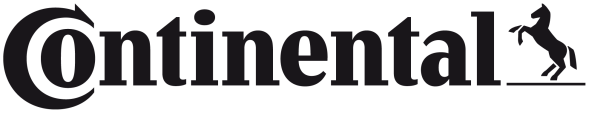 Continental Introduces Two New TPMS Tools to Help Shops Optimize Tire Service and Profitability  • With Autodiagnos™ TPMS D and SE tools, technicians can meet the TPMS and tire service requirements of every customer Allentown, PA July 1, 2020 – Continental has introduced two new Tire Pressure Monitoring System (TPMS) tools that are designed to help shops optimize their investment in TPMS and tire service. With the Autodiagnos TPMS D and SE Tools, professional technicians can handle all of the TPMS and tire service requirements of their customers. Autodiagnos TPMS D reads and diagnoses 100% of the OE and 20 aftermarket TPMS sensor brands on the market, while Autodiagnos TPMS SE works with 100% of OE sensors and aftermarket sensors from REDI Sensor and EZ-sensor. Both tools can easily perform relearns on 98.6% of all domestic, European, and Asian TPMS compliant vehicles. Unique user interface and tool flowContinental’s new TPMS tools offer a unique graphical user interface that allows the tools to be used in a variety of lighting conditions and easily read in direct sunlight. Tool flow supports an individual repair facility’s service repair process and allows TPMS and tire service functions to be accessed from the main screen without requiring vehicle specific configurations where applicable.Designed to accommodate shops of all sizes, the Autodiagnos TPMS D tool can deliver complete TPMS service, diagnostics, and support tire service, and is an ideal solution for shops that only require a single tool for their service and diagnostic needs. This new tool can read and clear TPMS codes and has a built in VIN scanner for faster Make/Model/Year lookups. The TPMS D can also program sensors from historical data and features an OBD2 mode that streamlines relearns for all of a vehicle’s sensors in under two minutes. Autodiagnos TPMS D features intuitive, easy to use software and can connect to Wi-Fi for software updates and downloads of the latest vehicle applications, in addition to a PC-based update manager. The TPMS D tool can also be coupled with an optional digital Tire Tread Depth Gauge to help boost tire, suspension, and front end/steering component sales.The Autodiagnos TPMS SE Tool is designed for shops with multiple bays and the need for more than one tool. This tool provides for fast and simple TPMS service with coverage for all passenger vehicle OE sensors and the most popular aftermarket sensors. The TPMS SE tool was designed to make multiple units affordable for a single shop, allowing several technicians to provide all customers with important TPMS service.Paul Schriro, Program Supervisor, Diagnostics, Continental Commercial Vehicles and Services, announced the new tools and noted, “We are pleased to offer a range of TPMS tools that offers comprehensive vehicle and OEM / aftermarket sensor coverage while providing technicians and repair facilities with the flexibility to tailor their TPMS service and diagnostic portfolio to suit their needs and business demands.  Backed by Continental’s TPMS and OEM expertise, the perfect balance  can be maintained with either one or both tools. The Autodiagnos TPMS SE allows Technicians to focus on TPMS service activities while the Autodiagnos TPMS D provides diagnostics as well as service capabilities.  In addition, an optional tire tread depth gauge can be coupled with the TPMS D tool to support tire, front-end and suspension sales.”Continental is a leading aftermarket supplier of OE-engineered parts for HVAC and engine cooling, door systems, tire pressure monitoring systems, engine management, fuel systems and instrumentation, as well as automotive diagnostic systems, premium wiper blades, and brake system parts and fluid.Editor note: Continental is conducting a free, 1-hour Autodiagnos TPMS Tools Technical Training Webinar on July 16, 2020 at 1:00 PM EDT. Technicians are encouraged and welcome to attend. Sign up is easy at: https://attendee.gotowebinar.com/register/2311236521692324623For more information, visit: www.autodiagnosTPMS.com or contact: salessupport-us@continental.comContinental develops pioneering technologies and services for sustainable and connected mobility of people and their goods. Founded in 1871, the technology company offers safe, efficient, intelligent, and affordable solutions for vehicles, machines, traffic and transportation. In 2019, Continental generated sales of €44.5 billion and currently employs about 240,000 people in 59 countries and markets.Drawing on more than 120 years of cooperation with vehicle manufacturers, Continental offers a broad range of spare parts in OEM quality for the aftermarket. Under brands like Continental, ATE, VDO, 
REDI-Sensor, ClearContact, OEM DP, Autodiagnos, Uniroyal, Semperit, and GALFER, the technology company manufactures tens of thousands of products, including tires, brakes, drive components and thermal management components. It also provides diagnostic solutions, tools and services for repair shops. Continental is one of the most important suppliers in the independent automotive aftermarket.  ###Image file: Continental-Autodiagnos-TPMS-D-SE-Tools.jpgCaption: Continental Autodiagnos TPMS D and SE tools will help shops optimize their tire service and profitability.Press contact Anouré V. FenstermakerMarketing Communications Manager
ContinentalVehicle Networking and Information (VNI) Commercial Vehicles and Services (CVS)
6755 Snowdrift Road, Allentown, PA 18106
Tel: (484) 705-1909 , Fax: (610) 289-1766
Email: anoure.fenstermaker@continental.com182-20/CO6273